ANEXO III – MODELO DE PROPOSTA COMERCIAL PROPOSTA DE PREÇOS Ao Instituto Federal do Espírito Santo (IFES) – Campus Piúma  Prezados Senhores, Apresentamos a V.Sª, nossa proposta de preços para o fornecimento dos produtos abaixo relacionados, nos termos do Termo de Referência e anexos. O prazo de entrega e de garantia do serviço será de acordo com o estipulado no Termo de Referência. Declaramos que estamos de pleno acordo com todas as condições, obrigações e responsabilidades especificadas no Termo de Referência. 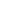 Declaramos que os produtos a serem entregues estarão em perfeitas condições, serão novos e nunca antes utilizados. Declaramos que responderemos, mesmo após o recebimento definitivo, pela detecção ou descobrimento de defeitos ocultos promovendo a sua substituição. Declaramos que nos preços cotados estão incluídas todas as despesas que, direta ou indiretamente, fazem parte do presente objeto, tais como gastos da empresa com suporte técnico, administrativo, frete, impostos, seguros, taxas ou quaisquer outros que possam incidir sobre gastos da empresa, sem quaisquer acréscimos em virtude de expectativa inflacionária e deduzidos os descontos eventualmente concedidos. Caso nos seja adjudicado o objeto da licitação, comprometemo-nos a entregá-lo no prazo determinado no documento de convocação, assim, após cumpridas nossas obrigações, e para fins de posterior pagamento, fornecemos os seguintes dados: Razão Social da Empresa: CNPJ: 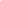 Endereço: 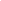 Cidade/UF: CEP: 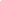 Telefone: Optante pelo simples: ( )SIM ( )NÃO Banco: Agência: Conta: 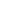 Responsável: CPF:  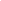 E-mail: 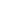 Prazo de entrega: Validade da proposta:  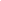 Em: XX de XXXXXXXX de 2022. 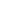 __________________________________ CARIMBO CNPJ DA EMPRESA _________________________________ ASSINATURA DO RESPONSÁVEL ITEM DESCRIÇÃO QUANT. UNIDADE VALOR UNITÁRIO VALOR TOTAL 1. 2. 